Protokollblatt für das Masterstudium 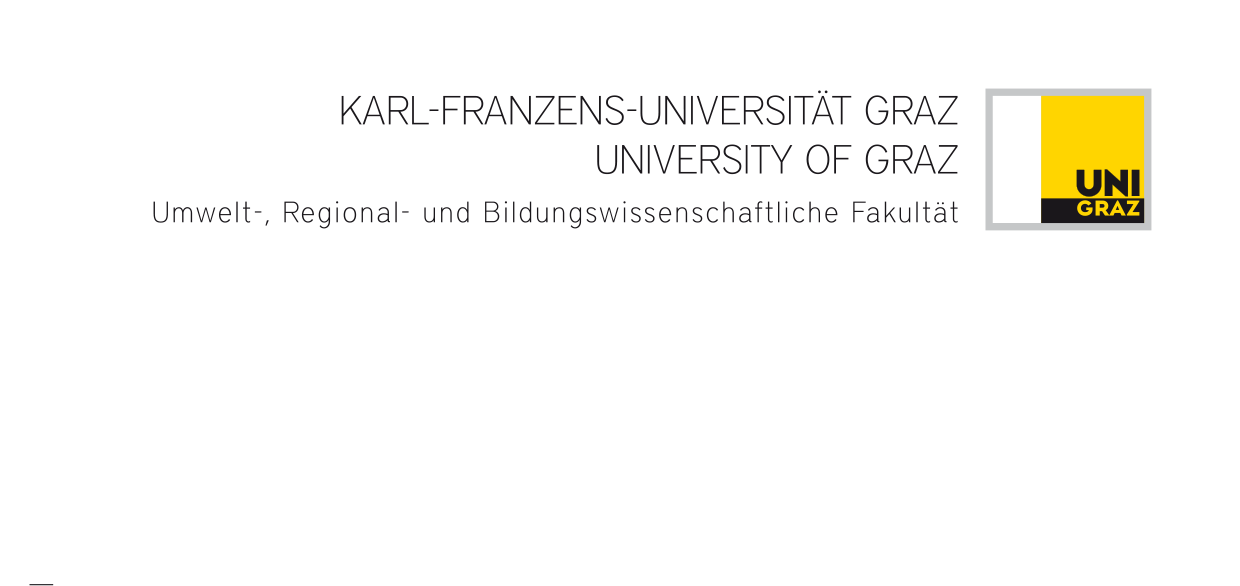 Global Studies – Gesellschaft und Kulturgemäß Curriculum 2018, SKZ B 066 593Bitte ergänzen Sie die folgende Tabelle mit den von Ihnen absolvierten bzw. durch die Universität Graz anerkannten Lehrveranstaltungen. Bei Wahlmöglichkeiten ist nur der entsprechende Tabellenteil auszufüllen.Sollte eine Lehrveranstaltung Mittels Bescheid anerkannt worden sein, setzen Sie das Häkchen in der Spalte „AB“ und legen Sie den entsprechenden Anerkennungsbescheid in Kopie bei.Lehrveranstaltungen, welche nicht im Rahmen dieses Studiums absolviert wurden und/oder welche nicht in UGO ihrem Studium und dem betreffenden Modul zugeordnet sind, müssen grundsätzlich anerkannt werden. Dies gilt insbesondere auch für Lehrveranstaltungen, welche an anderen in- oder ausländischen postsekundären Bildungseinrichtungen absolviert wurden.Sie können dieses Protokollblatt unabhängig vom Status ihrer Masterarbeit im Prüfungsreferat der URBI-Fakultät einreichen, allerdings muss jedoch ein Großteil der notwendigen Lehrveranstaltungen bereits positiv absolviert worden sein. Sollten noch zwei oder drei Lehrveranstaltungen ausständig sein, vermerken Sie dies bitte in der Tabelle bei der jeweiligen Lehrveranstaltung/beim jeweiligen Modul.Titel der Masterarbeit: Die Masterarbeit wurde in folgendem Modul verfasst: Dieses Modul ist verpflichtend zu wählen. Ich erkläre hiermit die Richtigkeit meiner Angaben.Gesehen und GenehmigtName:	     Matrikelnummer:      Telefon:      E-Mail:      LV-TypLehrveranstaltungstitelECTSAB1Modul A: Grundlagen der Globalisierung und der EntwicklungModul A: Grundlagen der Globalisierung und der Entwicklung16VUEinführung in die Global Studies1VOÖkonomische und rechtliche Aspekte von Globalisierung und Entwicklung5VODimensionen der Nachhaltigkeit in Globalisierung und Entwicklung5VOEthische und soziokulturelle Dimensionen der Globalisierung5Modul B: Globalisierung und Entwicklung: Schwerpunkte und MethodenModul B: Globalisierung und Entwicklung: Schwerpunkte und Methoden13VOAspekte von Entwicklung und Globalisierung3VODiversität und Gender3VOInternationale Beziehungen3VUInter- und transdisziplinäre Arbeitsweise4Aus den Modulen C, D und E ist eines zu wählen!Aus den Modulen C, D und E ist eines zu wählen!Aus den Modulen C, D und E ist eines zu wählen!Modul C: Disziplinäre Vertiefung: Gesellschaft, Raum, Kultur. Nur auszufüllen, wenn Modul C gewählt wurdeModul C: Disziplinäre Vertiefung: Gesellschaft, Raum, Kultur. Nur auszufüllen, wenn Modul C gewählt wurde28C.1 Sozial- und kulturwissenschaftliche Perspektiven. Es ist entweder C.1.1, C.1.2 oder C.1.3 zu wählenC.1 Sozial- und kulturwissenschaftliche Perspektiven. Es ist entweder C.1.1, C.1.2 oder C.1.3 zu wählen8Bitte wählen: Bitte wählen: 8C.2 Soziologische Gesellschaftsanalyse (VO / VU / KS / PS / SE / PT / AG). Es sind Lehrveranstaltungen im Ausmaß von 6 ECTS zu wählenC.2 Soziologische Gesellschaftsanalyse (VO / VU / KS / PS / SE / PT / AG). Es sind Lehrveranstaltungen im Ausmaß von 6 ECTS zu wählen6C.3 Wissenschaftliches Arbeiten und Forschungskontext (VO / VU / KS / PS / SE / PT / AG / PR)Aus C.3 sind Lehrveranstaltungen im Ausmaß von 14 ECTS zu wählen. Wird die Masterarbeit im Bereich C.1 verfasst, muss C.3.2 gewählt werden, dabei jedenfalls auch C.3.2.3. Wird die Masterarbeit im Bereich C.2 verfasst, muss C.3.1.2 gewählt werden, dabei jedenfalls auch D.3.2.C.3 Wissenschaftliches Arbeiten und Forschungskontext (VO / VU / KS / PS / SE / PT / AG / PR)Aus C.3 sind Lehrveranstaltungen im Ausmaß von 14 ECTS zu wählen. Wird die Masterarbeit im Bereich C.1 verfasst, muss C.3.2 gewählt werden, dabei jedenfalls auch C.3.2.3. Wird die Masterarbeit im Bereich C.2 verfasst, muss C.3.1.2 gewählt werden, dabei jedenfalls auch D.3.2.14Bitte wählen: Bitte wählen: 14Modul D: Disziplinäre Vertiefung: Wirtschaftssoziologie Nur auszufüllen, wenn Modul D gewählt wurdeModul D: Disziplinäre Vertiefung: Wirtschaftssoziologie Nur auszufüllen, wenn Modul D gewählt wurde28D.1 Wirtschaftssoziologie (VO / VU / KS / PS / SE / PT / AG)Aus D.1 sind Lehrveranstaltungen im Ausmaß von 4 ECTS zu wählenD.1 Wirtschaftssoziologie (VO / VU / KS / PS / SE / PT / AG)Aus D.1 sind Lehrveranstaltungen im Ausmaß von 4 ECTS zu wählen4D.2 Soziologie (VO / VU / KS / PS / SE / PT / AG)Aus D.2 sind Lehrveranstaltungen im Ausmaß von 6 ECTS zu wählenD.2 Soziologie (VO / VU / KS / PS / SE / PT / AG)Aus D.2 sind Lehrveranstaltungen im Ausmaß von 6 ECTS zu wählen6D.3 Ökonomie (VO / VU / KS / PS / SE / PT / AG)Aus D.2 sind Lehrveranstaltungen im Ausmaß von 12 ECTS zu wählenD.3 Ökonomie (VO / VU / KS / PS / SE / PT / AG)Aus D.2 sind Lehrveranstaltungen im Ausmaß von 12 ECTS zu wählen12D.4 Wissenschaftliches Arbeiten und Forschungskontext (SE)Aus D.2 sind Lehrveranstaltungen im Ausmaß von 6 ECTS zu wählenD.4 Wissenschaftliches Arbeiten und Forschungskontext (SE)Aus D.2 sind Lehrveranstaltungen im Ausmaß von 6 ECTS zu wählen6SESEModul E: Disziplinäre Vertiefung: Gender und kultureller Wandel Nur auszufüllen, wenn Modul E gewählt wurdeModul E: Disziplinäre Vertiefung: Gender und kultureller Wandel Nur auszufüllen, wenn Modul E gewählt wurde28E.1 Grundlagen der Geschlechterforschung (VO / VU / KS / PS / SE / PT AG)Aus Submodul E.1 sind Lehrveranstaltungen im Ausmaß von 14 ECTS zu wählenE.1 Grundlagen der Geschlechterforschung (VO / VU / KS / PS / SE / PT AG)Aus Submodul E.1 sind Lehrveranstaltungen im Ausmaß von 14 ECTS zu wählen14E.2 Felder der Geschlechterforschung (VO / VU / KS / PS / SE / PT /AG)Aus Submodul E.2 ist entweder E.2.1 oder E.2.2 zu wählenE.2 Felder der Geschlechterforschung (VO / VU / KS / PS / SE / PT /AG)Aus Submodul E.2 ist entweder E.2.1 oder E.2.2 zu wählen8Bitte wählen: Bitte wählen: E.3 Wissenschaftliches Arbeiten und Forschungskontext (SE)E.3 Wissenschaftliches Arbeiten und Forschungskontext (SE)6SESEModul F: Interdisziplinäre Erweiterung 1: Querverbindung zu anderen DisziplinenAus F.1 bis F.10 ist ein Submodul zu wählenModul F: Interdisziplinäre Erweiterung 1: Querverbindung zu anderen DisziplinenAus F.1 bis F.10 ist ein Submodul zu wählen12Bitte wählen: Bitte wählen: Modul G: Interdisziplinäre Erweiterung 2: Inter- und Transdisziplinäre ThemenAus G.1 bis F.14 ist ein Submodul zu wählenModul G: Interdisziplinäre Erweiterung 2: Inter- und Transdisziplinäre ThemenAus G.1 bis F.14 ist ein Submodul zu wählen12Bitte wählen: Bitte wählen: Modul H: PraxismodulModul H: Praxismodul12AGInterdisziplinäres Praktikum:      6FAPflichtpraxis:      6Freie WahlfächerFreie Wahlfächer6DatumDatumVorsitzende/r der Curricula-Kommission       